ТЕРРИТОРИАЛЬНАЯ ИЗБИРАТЕЛЬНАЯ КОМИССИЯ
ГОРОДА УССУРИЙСКА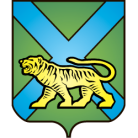 РЕШЕНИЕ г. УссурийскО назначении ответственных лицза работу со средствами видеонаблюденияв территориальной избирательной комиссии города Уссурийска при проведении досрочных выборов Губернатора Приморского края и дополнительных выборов депутата Законодательного Собрания Приморского краяпо одномандатному избирательному округу № 6, назначенных на 9 сентября 2018 годаРуководствуясь пунктом 9 статьи 26 Федерального закона от 12 июня 2002 года № 67-ФЗ «Об основных гарантиях избирательных прав и права 
на участие в референдуме граждан Российской Федерации», на основании  пункта 2.5 Порядка применения средств видеонаблюдения и трансляции изображения, трансляции изображения в сети Интернет, а также хранения соответствующих видеозаписей на досрочных выборах Губернатора Приморского края и дополнительных выборах депутатов Законодательного Собрания Приморского края по одномандатным избирательным округам № 4 и № 6, утвержденного постановлением Избирательной комиссии Приморского края от 21 августа 2018 года № 100/961 территориальная избирательная комиссия города УссурийскаРЕШИЛА:Определить ответственных лиц из числа членов территориальной избирательной комиссии города Уссурийска (далее – ТИК) с правом решающего голоса за работу со средствами видеонаблюдения в ТИК, назначенных в ТИК по предложениям политических партий, при проведении досрочных выборов Губернатора Приморского края и   дополнительных выборов депутата Законодательного Собрания Приморского края по одномандатному избирательному округу № 6, назначенных на 9 сентября 2018 года:- Божко Надежду Михайловну;- Манькову Илону Юрьевну.2.  Разместить настоящее решение на официальном сайте администрации Уссурийского городского округа в разделе «Территориальная избирательная комиссия города Уссурийска» в информационно-телекоммуникационной сети «Интернет».Председатель комиссии                                                             О.М. МихайловаСекретарь комиссии	    			                                      Н.М. Божко 31 августа 2018 года                        № 63/428